أقرأ  ثمَّ  أنسخ : ذو  -   ظو  -  ذي -  - ثا  -    ثو  -    ثي  -  ظا  -   ذاثا  -  ثو  -  ثي   -  ظا  -  ذا  -  ذو  -  ظو  -  ذي  - ألوِّن   حرف  الثّاﺀ  :الثُّلوج  -  ثِيابٌ  -  هَيثَمٌ  -  ثَمَنٌ  -  لَبِثَ  -  حَرَثَ  -  بَحَثَ    ألوِّن  حرف  الظّاﺀ  :ظَهرٌ   -  ظفرٌ  -  ظلَّ  -  مِظَلَّةٌ  -  ظريفٌ  -  نظيفٌ  -  غَليظٌ  ألوِّنُ  حرف  الذّال :لَذيذٌ  -  ذَهَبَ  -  تِلميذٌ  -  غِذاﺀٌ  -  ذاقَ  -  مُهذَّبٌ  -  أذُنٌ  ‏‏  مدرسة دومينيكان لسيدة الداليفراند عاريا- لبنانالصّف الأوّل الأساسي                حزيران – تصحيح الاسبوع الثاني       الاسم: ...............................  أ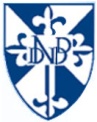 